NAME: UJIAGBE ANTHONY OSAGIEMATRIC: 17/ENG03/053DEPARTMENT: CIVIL ENGINEERING1a) Methods of levellingHeight of collimation systemAdvantagesThis system is suitable for longitudinal leveling where number of intermediate sightsVisualization is not necessary regarding the nature of the groundIt is rapid as it involves few CalculationThere are two checks on the accuracy of RL calculation  DisadvantagesThere is no check on the RL of the intermediate sightErrors in the intermediate RLs cannot be detected.   Rise and fall systemAdvantagesThere are three checks on the accuracy of RL calculationThere is a check on the RL of the intermediate pointsErrors in the intermediate RLs can be detected as all the points are correlatedThis system is suitable where there are no intermediate sightsDisadvantagesVisualization is necessary regarding the nature of the groundIt is laborious involving several calculations.1b)RL=110+matric No.=110+53=163HC=RL+BSHC(1)=163+0.711=163.771RL=HC-FSRL(1)=163.771-1.52=162.251HC(2)=162.251+0.802=163.053RL(2)=163.053-2.311=160.742RL(3)=163.053-1.990=161.063HC(3)=161.063+3.580=164.643RL(4)=164.643-1.220=163.423RL(5)=164.643-3.675=160.968RL(6)=164.643-4.020=160.623HC(4)=160.623+2.408=163.031RL(7)= 163.031-0.339=162.692RL(8)= 163.031-0.157=162.874HC(5)=162.654+0.780=163.654RL(9)= 163.654-1.535=162.119RL(10)= 163.654-1.955=161.699RL(11)= 163.654-2.430=161.224RL(12)= 163.654-2.985=160.669RL(13)= 163.654-3.480=160.174HC(6)=160.329+1.155=161.329RL(14)= 161.329-1.960=159.369RL(15)= 161.329-2.365=158.964RL(16)= 161.329-3.640=157.689HC(7)=157.689+0.935=158.624RL(17)= 158.624-1.045=157.579RL(17)= 158.624-1.630=156.994RL(17)= 158.624-2.545=156.079Check==R.L at first point-R.L at last point         =6.921=6.921 QUESTION 2Using Mid-ordinate rule:A=hd h1= =1.325mh2= =3.225mh3= =3.775mh4= =4.2mh5= =4.125mh6= =4.3mh7= =5.4mh8= =5.9mh9= =5.925m38.175md=30mA== A= Using average ordinate ruleA=n=9d=3041.2mA=A=Using trapezoidal ruleA=A=A=A=Using Simpson's ruleNote: Last offset was removed because number of offsets were evenCalculating for last offset using trapezoidal ruleA=Therefore (b)Irregular contours indicate uneven surface. Approximately concentric closed contours with decreasing values towards center indicate a pond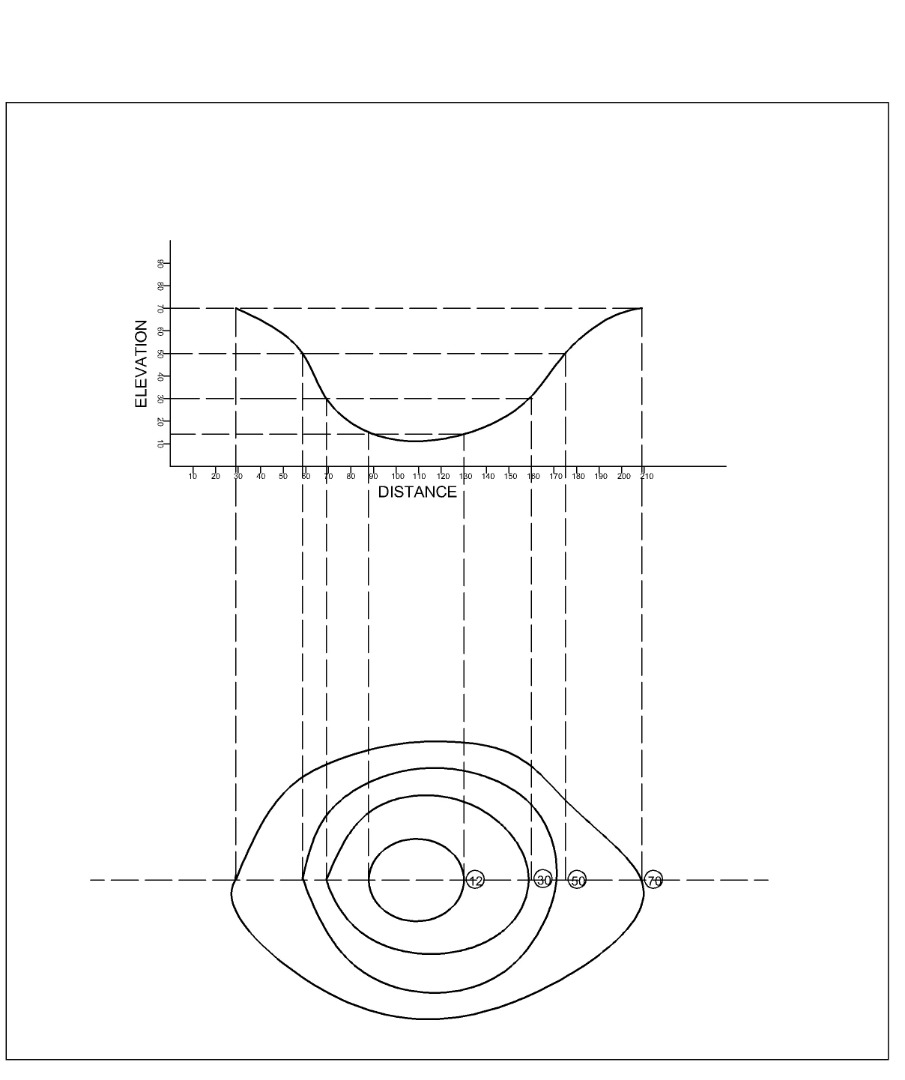 Contour lines generally do not meet or intersect each other. If contour lines are meeting in some portion, it shows existence of a vertical cliff. 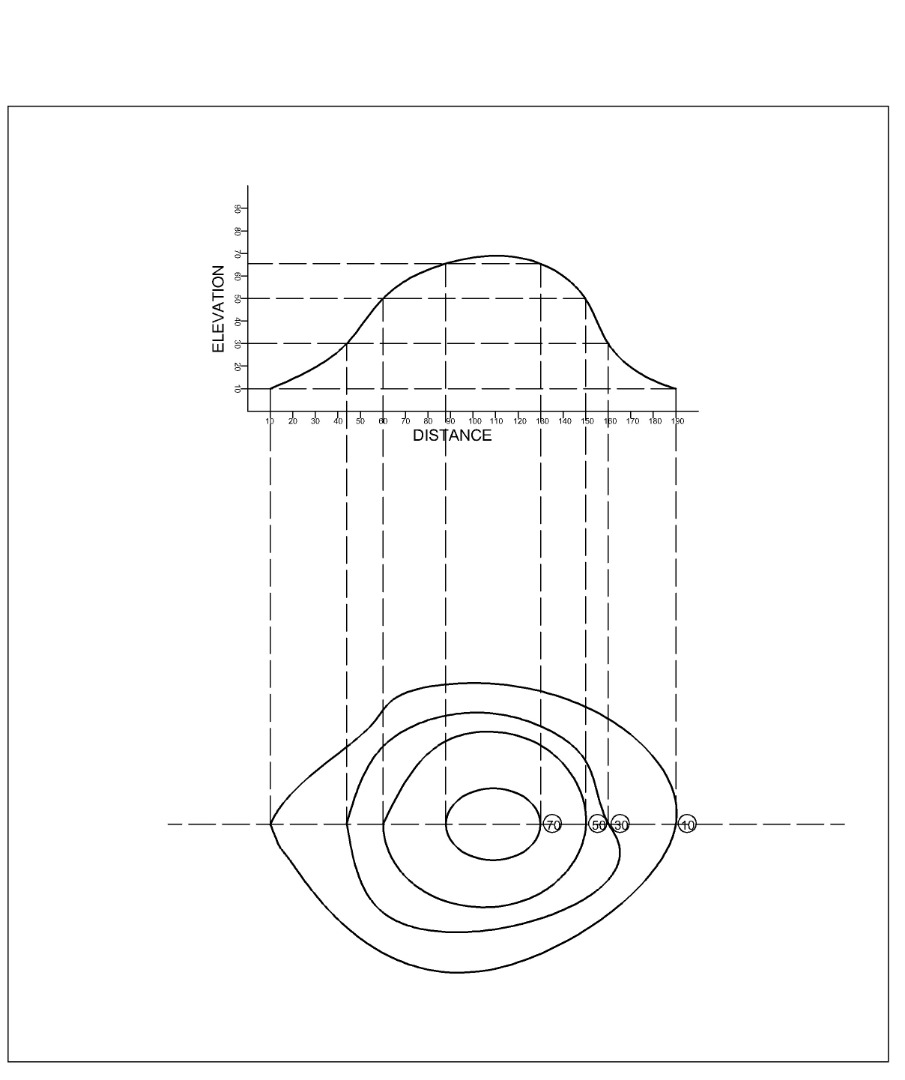 Contour lines with U-shape with convexity towards lower ground indicate ridge. Contour lines with V-shaped with convexity towards higher ground indicate valley. 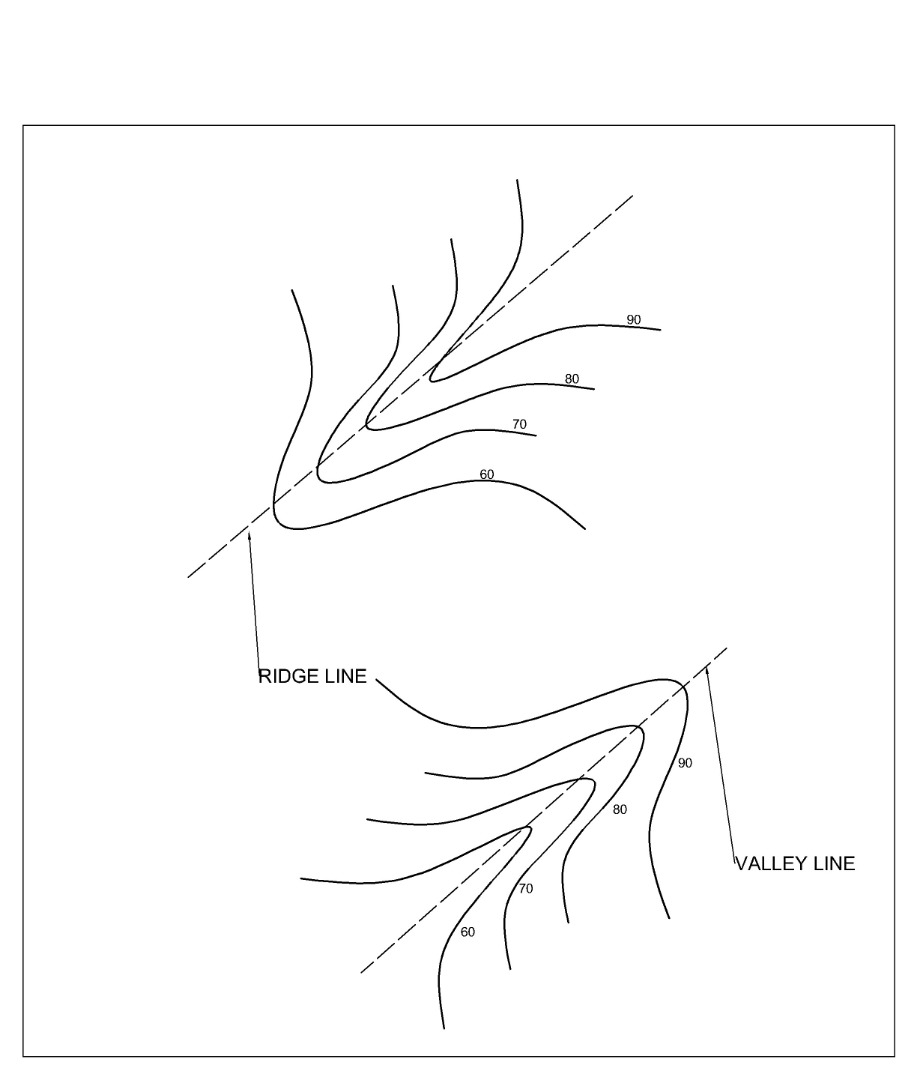 Contours of different elevations cannot cross each other. If contour lines cross each other, it shows existence of overhanging cliffs or a cave. 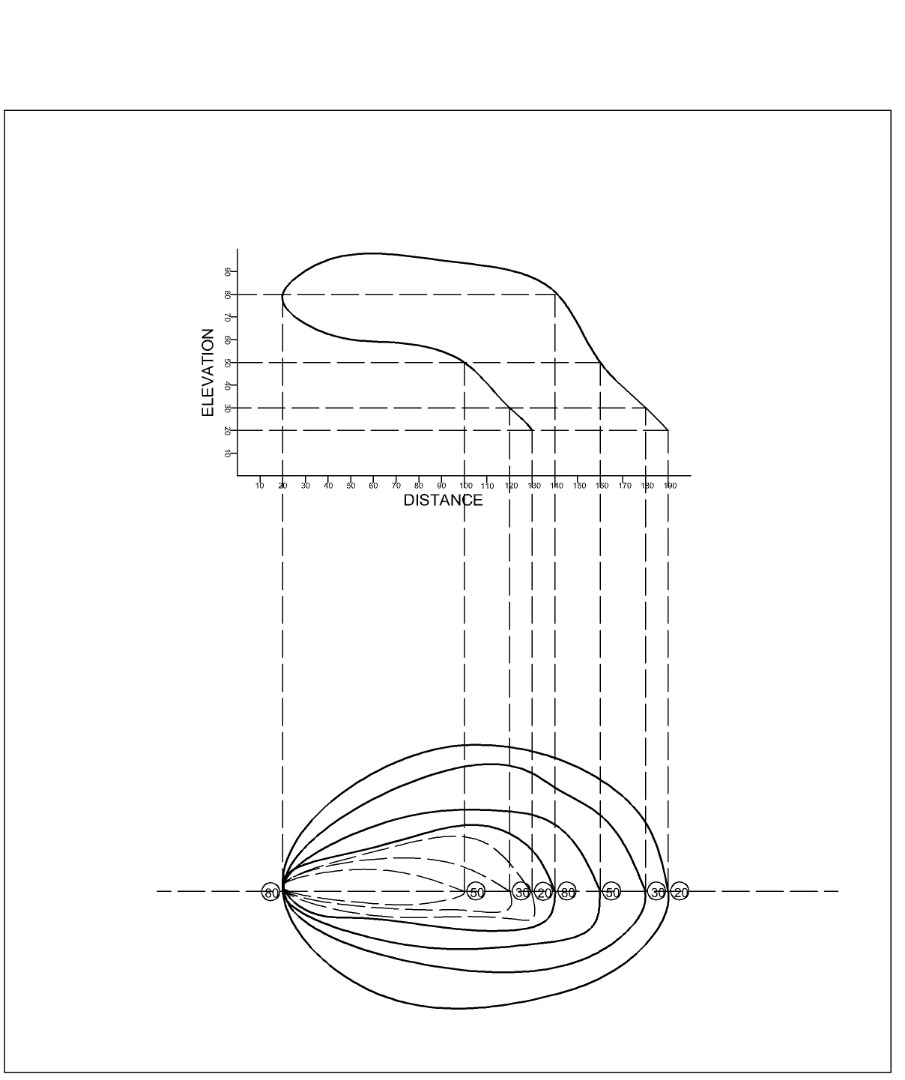 Contour lines cannot end anywhere but close on themselves either within or outside the limit of the map. 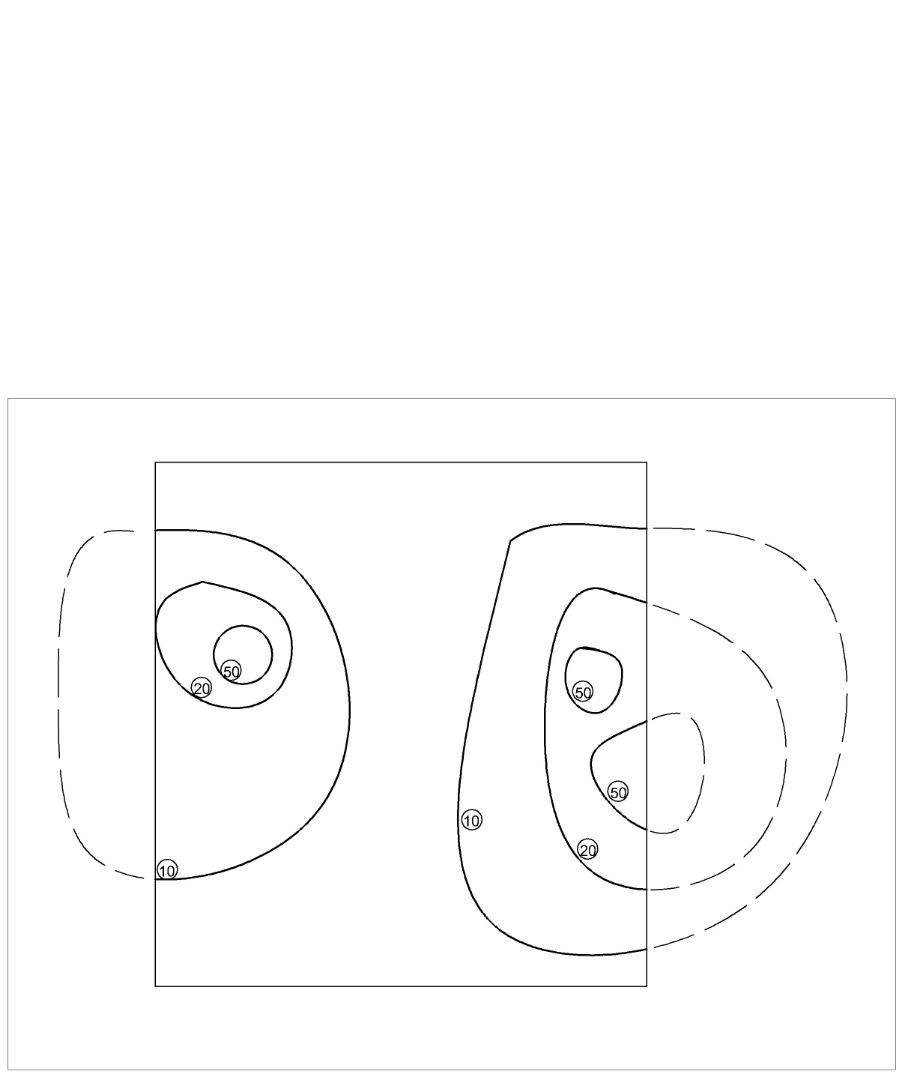 B.SI.SF.SH OF CR.LDISTANCEREMARKS0.771163.7711630RL0.8021.52163.053162.25110CP2.311160.742203.5801.990164.643161.06330CP1.220163.423403.675160.968502.4084.020163.031160.62360CP0.339162.692800.7800.157163.654162.87490CP1.535162.1191001.955161.6991102.430161.2241202.985160.6691301.1553.480161.329160.174140CP1.960159.3691502.365158.9641600.9353.640158.624157.689170CP1.045157.5791801.630156.9941902.545156.079200=10.431=17.352Chainage(m)0306090120150180210240270Offset length(m)02.653.803.754.653.605.005.806.105.85